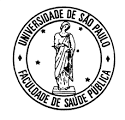 Ciclos de Vida I – 2017 – Profs. Simone Diniz (sidiniz@usp.br) e Paulo Gallo (prgallo@usp.br), Jefferson Drezzet (jefferson@drezett.com.br), Ciro Bertoli DiaHoraDia da semanaTemaDocente01/819-23h3ª. f- Introdução ao curso - Ciclos de vida e saúde pública – conceitos e aplicações  - Gênero e as transições epidemiológica, nutricional e demográfica Prof. Jefferson Drezzet08/819-23h3ª. f- Revisão: fisiologia reprodutiva, contracepção, concepção - Gestação normal e necessidades nutricionais - Atenção pre-natal - PAISM e Rede Cegonha Prof.ª Simone DinizProf. Jefferson Drezzet 15/819-23h3ª. f- Assistência ao parto como questão de saúde pública : impactos no curto e longo prazo na saúde e estado nutricional.- Evidências e direitos na assistência ao parto - Planos de partoProf.ª Simone DinizProf. Jefferson Drezzet22/819-23h3ª. f- O SUS que dá certo - Experiências bem-sucedidas de mudança (vídeo H. Sofia Feldman)- Inovação em Saúde da Mulher: desafios Prof.ª Simone DinizProf. Jefferson Drezzet29/0819-23h3ª. f- Saúde no pós-parto e no aleitamento-  Consultoria de lactação- Bancos de leite e a Iniciativas IHAC e IHAMC.  - Promoção da relactação- Prevenção da retenção de peso pós-filhosProf.ª Simone DProf. Jefferson DConvidada12/0919-23h3ª. fIntrodução à Infância- Curvas padronizadas e avaliação do crescimento infantil (I)Prof. Paulo GalloProf.º Ciro Bertoli19/0919-23h3ª. fDietética26/0919-23h3ª. fApresentação pelos alunosO lugar da/o nutricionista em Saúde da Mulher: folder do lugar onde vão trabalhar (versão  para setor público ou privado)Prof.ª Simone DProf. Jefferson DConvidados03/1019-23h3ª. f- Alterações nutricionais - Alimentação no 1º ano de vida Prof.º Paulo GalloProf.º Ciro Bertoli10/1019-23h3ª. f-  Doenças respiratórias na infância- Doença diarreica e desidratação na infância Vicente SarubbiProf.º PauloSophia17/1019-23h3ª. f- Desenvolvimento cognitivo da criança (Piaget)- A importância de brincar Helena Keiko24/1019-23h3ª. f- Programa de imunização no Estado de São PauloProf.º Paulo GalloProf.º Ciro Bertoli07/1119-23h3ª. f- Avaliação da segunda parte – discussão das perguntas da provaProf.º Paulo GalloProf.º Ciro Bertoli